RENCANAPEMBELAJARAN(Course Plan)NAMA MATA KULIAHINSTITUT TEKNOLOGI HARAPAN BANGSA20182017/2018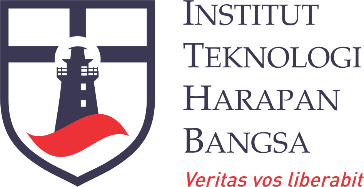 Course PlanIT - 602Sistem TerdistribusiIgnatius Gayuh, M.T. / Dr. Sinung SuakantoDEPARTEMEN TEKNOLOGI INFORMASIINSTITUT TEKNOLOGI HARAPAN BANGSA2018SEMESTER GENAP 2017/2018(IT-602) Sistem TerdistribusiKONTEKS MATA KULIAH DALAM GRADUATE PROFILEMatakuliah ini bertujuan untuk mengembangkan:Kompetensi: Kompetensi di bidang hard skill dalam pengembangan sistem digital.Karakter: Sikap yang berorientasi pada tujuan, serta kemampuan bekerjasama.Komitmen: Kesadaran dan komitmen untuk melakukan hal-hal yang menambah nilai (value creating) di manapun mahasiswa kelak berkarir.SASARAN KULIAH (LEARNING OUTCOMES)Setelah mengikuti mata kuliah ini mahasiswa diharapkan untuk mampu:Mampu merencanakan, mengimplementasikan, dan mengoptimalisasikan pengembangan sistem komputer sesuai dengan spesifikasi yang dibutuhkan.Menguasai keilmuan di bidang sistem terdistribusi.MATERI KULIAHArsitektur sistem, abstraksi software, algoritma terdistribusi, dan isu lainnya yang relevan dengan sistem terdistribusi seperti isu keamanan. Topik kuliah meliputi teoritis dan praktis dengan penekanan pada aspek praktis seperti remote procedure calls (RPC), firewalls, distributed file systems, clustering, dan skema otentikasi.DAFTAR PUSTAKAGeorge Coulouris et al, Distributed System - Concepts and Design, Fifth Edition, Addison-WilleyPaul Krzyzanowski, Lectures on Distributed Systems, 2011.EVALUASI DAN PENILAIANKEHADIRAN	Minimal 80% sebagai syarat diprosesnya nilai.KUISPada minggu-minggu tertentu akan diberikan kuis sesuai dengan topik-topik tertentu yang telah dipelajari. Mahasiswa diharapkan dapat mempersiapkan diri dengan baik sebelum kuis agar memperoleh hasil yang maksimalTUGAS BESARPada akhir pertemuan mahasiswa akan diberikan tugas besar yang terkait dengan bidang Sistem Terdistribusi. Mahasiswa diminta untuk membuat proyek terapan atau produk terkait dengan ilmu Sistem Terdistribusi yang telah dipelajarinya. Di akhir kuliah, mahasiswa harus mampu menjelaskan konsep serta mendemonstrasikan hasilnya kepada dosen dan rekan yang lain.PRAKTIKUMMata kuliah ini disertai dengan kegiatan praktikum di laboratorium. Pelaksanaan praktikum akan didampingi oleh asisten yang telah ditunjuk.JADWAL PERKULIAHANProgram Studi:Teknologi InformasiKode Mata Kuliah:IT-602Bobot SKS:3Status Revisi:0Tanggal Efektif:SISTEM TERDISTRIBUSIDisiapkan olehDiperiksa olehDisetujui olehIgnatius Gayuh, M.T. dan Dr. Sinung SuakantoDr. Herry I. SitepuDr. Ir. Roland Y.H. Silitonga, M.T.Dosen/Dosen PengampuKetua Program StudiDirektur AkademikLearning OutcomesKuis(50%)Tugas(25%)UAS(25%)Mampu merencanakan, mengimplementasikan, dan mengoptimalisasikan pengembangan sistem komputer sesuai dengan spesifikasi yang dibutuhkanMenguasai keilmuan di bidang sistem terdistribusiMINGGU KE-TOPIKTUJUANPERSIAPAN(bahan yang harus  dibaca mahasiswa sebelum kuliah)1Introduction: a taxonomy of distributed systemsMahasiswa mengenal tentang system terdistribusi dan berbagai contoh penerapannyaMahasiswa memahami tentang taksonomi dalam sistem terdistribusiRef. 1 Chap.12Distributed System ModelMahasiswa  memahami tentang berbagai model dalam sistem terdistribusiRef. 1 Chap.23Client-server networkingKUIS 1Mahasiswa memahami  tentang konsep client-server networkingRef. 1 Chap.34Interprocess Communication(Socket Communication)Mahasiswa memahami  tentang interprocess communicationRef. 1 Chap.45Socket Communication - Special Purpose (2)KUIS 2Mahasiswa memahami  bagaimana menerapkan teknik socket communicationRef. 1 Chap.46Introduction to Web ServicesMahasiswa memahami dan mengenal tentang web services Ref. 1 Chap.97Web Services ImplementationKUIS 3Mahasiswa memahami bagaimana cara mengimplementasikan atau menerapkan sebuah web services sederhanaRef. 1 Chap.98Design Distributed Systems: Google Case StudyMahasiswa memahami tentang teknik desain sistem terdistribusiRef. 1 Chap.219Crawler EngineMahasiswa memahami  tentang berbagai teknik indexing dan crawler engineRef. 1 Chap.2110MapReduceMahasiswa memahami tentang MapReduceRef. 1 Chap.2111BigTableKUIS 4Mahasiswa memahami tentang BigTableRef. 1 Chap.2112Protocol Communication: ProtoBuffMahasiswa memahami tentang komunikasi dengan menggunakan ProtoBuffRef. 1 Chap.2113Protocol Communication: Publish-SubscribeMahasiswa memahami tentang komunikasi menggunakan Publish-SubscribeRef. 1 Chap.2114Final ProjectMahasiswa mampu menerapkan pengembangan sistem terdistribusi secara komprehensif dalam bentuk proyek kecil15UAS